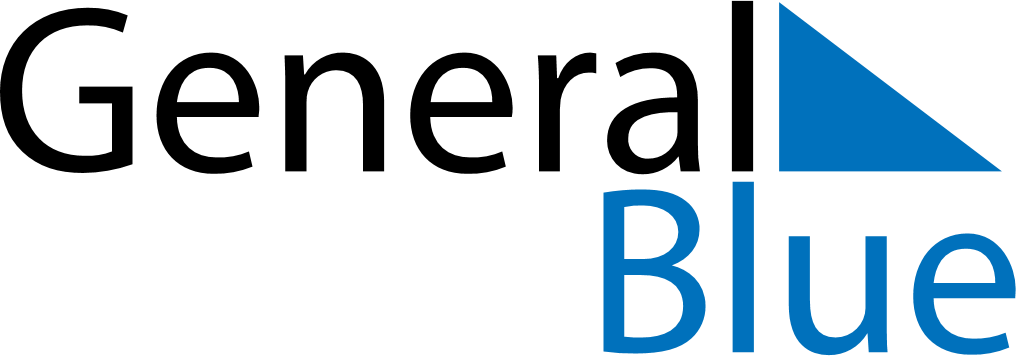 September 1807September 1807September 1807September 1807September 1807SundayMondayTuesdayWednesdayThursdayFridaySaturday123456789101112131415161718192021222324252627282930